Выстава праваслаўных ікон з фондаў Навагрудскага гістарычна-краязнаўчага музея“Лесвіца да неба”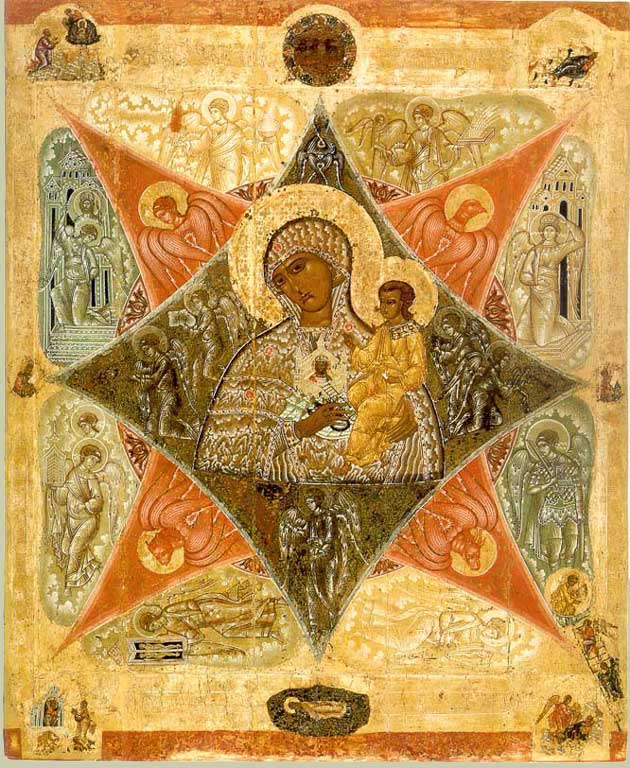 Выстава працуе: з 10 снежня па 24 снежня 2019 г. з 9.00 да 18.00па адрасе: Навагрудак, вул.Гродзенская 2. Выхадны дзень - панядзелак